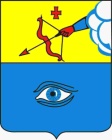 ПОСТАНОВЛЕНИЕ__11.09.2020___                                                                                          № __24/9__ г. ГлазовО внесении изменений  в схему размещения нестационарных торговых объектов на территории муниципального образования «Город Глазов», утвержденную постановлением Администрации города Глазова от 09.12.2015 №  24/17 «Об утверждении схемы размещения нестационарных торговых объектов на территории города Глазова»В соответствии  с Федеральным законом от 28 декабря 2009  № 381-ФЗ «Об основах государственного регулирования торговой деятельности в Российской Федерации», приказом Министерства промышленности и торговли Удмуртской Республики от 21.08 2015 № 65 «Об утверждении Порядка разработки и утверждения схемы размещения нестационарных торговых объектов на территории Удмуртской Республики», Уставом  муниципального образования «Город Глазов»П О С Т А Н О В Л Я Ю: 1. В  схему размещения нестационарных торговых объектов на территории муниципального образования «Город Глазов», утвержденную постановлением Администрации города Глазова от 09.12.2015 №  24/17 «Об утверждении схемы размещения нестационарных  торговых  объектов  на  территории  города  Глазова» внести следующие изменения:1.1. в разделе «Сведения о функционирующих нестационарных торговых объектах (НТО)» части 1 схемы размещения нестационарных торговых объектов на территории муниципального образования «Город Глазов» пункта 5  столбца «Адресные ориентиры НТО/территориальная зона/район слово «Парковая» заменить на слово «Советская»;1.2. раздел  «Места возможного размещения  нестационарных торговых объектов» части 2 схемы размещения нестационарных торговых объектов на территории муниципального образования «Город Глазов» дополнить пунктами 25-29 следующего содержания:	2.  Настоящее постановление подлежит официальному опубликованию.3.  Контроль  за   исполнением   настоящего   постановления   оставляю за собой.Администрация муниципального образования «Город Глазов» (Администрация города Глазова) «Глазкар» муниципал кылдытэтлэн Администрациез(Глазкарлэн Администрациез)№  п/пАдресные ориентиры нестационарного торгового объекта/территориальная зона/районПлощадь нестационарного торгового объекта,  кв.м.Площадь земельного участка, здания, строения, сооружения, кв.м. Продукция общественного питанияПродукция общественного питанияПродукция общественного питанияПродукция общественного питания25Район Горсада (Н1: Х-532640.999, Y-2198837.066; Н2: Х-532640.191, Y-2198837.703);  Н3: Х-532640.790, Y-2198838.520);  Н4: Х-532641.633, Y-2198837.880);  / зона рекреационно-досуговых территорий 1,0671,06726Район Горсада (Н1: Х-532660.730, Y-2198680.076; Н2: Х-532660.271, Y-2198684.050);  Н3: Х-532657.291, Y-2198638.706);  Н4: Х-532657.750, Y-2198639.732);  / зона городских территорий с рекреационной спецификой, имеющих культивируемую древесную растительность 121227Район Горсада (Н1: Х-532659.975, Y-2198684.550; Н2: Х-532659.516, Y-2198688.524;  Н3: Х-532656.536, Y-2198688.180);  Н4: Х-532656.994, Y-2198684.206);  / зона городских территорий с рекреационной спецификой, имеющих культивируемую древесную растительность 121228Район Горсада (Н1: Х-532659.413, Y-2198688.831; Н2: Х-532659.954, Y-2198692.804);  Н3: Х-532655.974, Y-2198692.461);  Н4: Х-532656.433, Y-2198688.487);  / зона городских территорий с рекреационной спецификой, имеющих культивируемую древесную растительность 1212Продовольственные товарыПродовольственные товарыПродовольственные товарыПродовольственные товары29ул. Сулимова,  район Привокзальной площади (Н1: Х-531813.511, Y-2198236.153; Н2: Х-531813.713, Y-2198234.101);  Н3: Х-531811.941, Y-2198233.927);  Н4: Х-531811.735, Y-2198236.018) / зона городских территорий с рекреационной спецификой, имеющих культивируемую древесную растительность 3,7083,708Глава города ГлазоваС.Н. Коновалов